Муниципальное казённое общеобразовательное учреждение«Михайловская средняя общеобразовательная школа №1»Михайловского района Алтайского края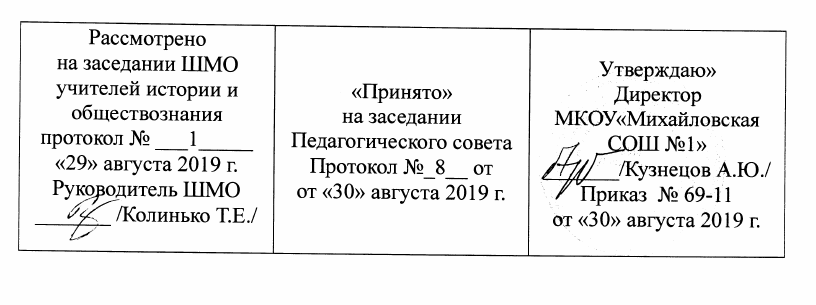 Рабочая программа учебного предмета « История России»6  классОт Древней Руси к Российскому государству(с древности до конца XV в.) Составитель:Свистунова Л. А.Квалификационная категория:                                                                                         высшая                                                                              с. Михайловское 2019 г.Раздел 1. Пояснительная запискаРабочая программа по истории для 6 класса  составлена на основе федерального государственного образовательного стандарта ,  авторской программы основного общего образования  Данилова А. А. , Журавлёвой О. Н., Барыкиной И. Е. Рабочая программа и тематическое планирование курса «История России» 6-9 классы (основная школа) М. : Просвещение, 2016Рабочая программа ориентирована на использование учебника  История России 6 класс, под редакцией А. В. Торкунова, М.: Просвещение, 2016Выбор данной авторской программы обусловлен тем,  что она- рекомендована Министерством образования РФ для общеобразовательных классов- соответствует стандарту среднего общего образования по истории, социальному заказу родителей;- построена с учётом принципов системности, научности, доступности и преемственности;-способствует развитию коммуникативной компетенции учащихся;- обеспечивает условия для реализации практической направленности, учитывает возрастную психологию учащихся.Цели курса:1. Формирование целостного представления об историческом развитии России и мира в эпоху Средневековья, объединение различных фактов и понятий средневековой истории в целостную картину развития России и человечества в целом.2.  Содействие воспитанию свободной и ответственной личности, ее социализации; познание окружающей действительности, самопознание и самореализация.3. Освоение значимости периода феодализма в истории народов Европы, Азии, и России в частности, а также их места в истории мировой цивилизации.Общие задачи изучения предмета «История Средних веков» следующие:—	формирование морально-ценностных установок и ориентиров национальной и культурной идентификации шестиклассников в процессе освоения историко-культурного опыта народов зарубежных стран;—	овладение знаниями о социокультурном развитии народов в эпоху Средневековья (преимущественно с позиции эволюции общественных взглядов);—	овладение учащимися знаниями об истории отдельных стран Западной Европы и России  в V—XV веках в их социальном, экономическом, политическом и духовно-нравственном контекстах, о месте и роли России во всемирно-историческом процессе в период Средневековья и его значении для современного Отечества;—	воспитание толерантности, уважения к культуре и религии других народов в процессе изучения истории и богатства культуры народов Европы, Азии, Африки и Америки;—	развитие у учащихся способностей выбирать  общее и различия в развитии отдельных регионов мира в эпоху феодализма, выделять и группировать признаки исторического явления, процесса;—	формирование способности применять усвоенные знания о взаимоотношениях между людьми, сословиями, отдельными народами, о повседневной культуре и куртуазности в эпоху Средневековья в процессе осмысления современной реальности и общения с разными людьми.        Программа предполагает изучение культуры с позиции культурного многообразия на основе христианского мировоззрения и исламской культуры, а также с учётом особенностей эволюции средневековой личности.Новизна данной программы определяется спецификой использования педагогических технологий – проектной и исследовательской деятельностью.Назначение программы:- для обучающихся 6 класса образовательная программа обеспечивает реализацию их права на информацию об образовательных услугах, права на выбор образовательных услуг и права на гарантию качества получаемых услуг; - для педагогических работников МКОУ «Михайловская СОШ №1» программа определяет приоритеты в содержании истории России  для обучающихся 6 класса и способствует интеграции и координации деятельности по реализации общего образования;-для администрации МКОУ «Михайловская СОШ №1» программа является основанием для определения качества реализации учебного курса истории России  для обучающихся 6 класса.Раздел 2. Общая характеристика учебного предмета «История Древнего мира»Знание национальной и мировой истории — современный показатель общей культуры человека. Главная задача школьного исторического образования — формирование у учащихся исторического мышления как основы гражданской идентичности ценностно-ориентированной личности. Реализация этой задачи лежит в основе современных образовательных программ по истории.Рабочая программа предполагает изучение курсов всеобщей истории в 5—9 классах общеобразовательной школы. Содержание программы соответствует требованиям к структуре, результатам усвоения основных общеобразовательных программ федерального государственного образовательного стандарта второго поколения среднего (полного) общего образования, конкретизирует основные положения его фундаментального ядра.Основные ценностные ориентиры программыШкольный курс по всеобщей истории предоставляет подростку возможность узнать и понять условия зарождения современной цивилизации, особенности её поступательного развития и ценности.В программе прослеживается изменение картины мира человека, вокруг которой формировались все ценности культуры, вся структура представлений о мироздании, дано представление об особенностях и тенденциях развития современной мировой цивилизации.В процессе познания всеобщей истории школьники знакомятся с универсальными ценностями современного мира — гражданским обществом и парламентаризмом. Изучая сложные и трагические события, явления и процессы в разное историческое время и в разных странах, учащиеся смогут при соответствующей поддержке учителя понять роль социально активной личности в истории; познакомиться и осмыслить примеры героизма и самоотверженности во имя общества. В этом заключается воспитывающая функция прошлого, всеобщей истории. Школьники осваивают опыт социального взаимодействия людей в процессе изучения событий мировой истории, изучают и обсуждают исторические формы общественных отношений и сотрудничества — всё это ускоряет их социализацию. По мере освоения содержания у учащихся формируется социальная система ценностей на основе осмысления закономерности и прогрессивности общественного развития, осознания приоритета общественного интереса над личностным и уникальности каждой личности. В программе акцентируется внимание на то, что личность проявляется только в сотрудничестве, в согласии с обществом и благодаря ему.Содержание программы по всеобщей истории ориентировано на формирование у школьников современного понимания истории в контексте гуманитарного знания и общественной жизни. Понимание и осмысление учебной информации обеспечивается логически выстроенной системой понятий, раскрывающих смысловую и ценностную характеристики этапов мировой истории человечества. Соотнесение фактов и явлений, установление причинно-следственных связей, выявление общего, выход на закономерности в процессе работы с текстами будут способствовать формированию и развитию исторического мышления у учащихся.Личностно-деятельностное усвоение учебного материала по всеобщей истории в соответствии с программой обеспечит сформированность таких нравственных свойств и качеств у школьников, как целеполагание, интерес к познанию, готовность к новому, дисциплинированность, ответственность, коммуникативность, социальная активность.Сегодня востребован активный, деятельный, творческий, коммуникативный человек, нацеленный на раскрытие индивидуальности.Для этого учителю необходимо помочь учащимся:научиться пользоваться информацией; научиться общаться;научиться создавать завершённый продукт деятельности.Таким образом, данная программа имеет ценностно-ориентированное и общекультурное значение, играет существенную роль в процессе самоидентификации младших подростков основной школы. Социокультурная составляющая курса, включающая доступно изложенные сведения о взаимопроникновении религий, культур, об основах гражданского общества, обеспечит условия для идентификации учащихся с современным обществом.Раздел 3. Место учебного предмета «История России» в учебном планеШкольный предмет «История России» должен ввести учащегося основной школы в науку, т. е. познакомить его с общими понятиями, историческими и социологическими, объяснить ему элементы исторической жизни. В соответствии с базисным учебным планом предмет «История России» относится к учебным предметам, обязательным для изучения на ступени среднего (полного) общего образования.Базисный учебный план (БУП) для образовательных учреждений Российской Федерации в целом выделяет в 6 классе на изучение истории Средних веков не менее 40 ч. Тематическое планирование составило 40 часов при 2 часовой учебной нагрузке. При организации процесса обучения в рамках данной программы предполагается применение следующих педагогических технологий обучения: интерактивная, проблемная, технология критического мышления.Промежуточная аттестация проводится в соответствии с УставомРаздел 4. Планируемые результаты освоения учебного предмета «История России»Цели, задачи, место в базисном учебном плане, результаты обучения и содержание курса «История России» 6-9 классы полностью соответствуют рабочей программе А.А. Данилова, О.Н. Журавлевой, И.Е.Барыкина «История России» 6-9 классы. – М.: Просвещение, 2016.           Планируемые образовательные результаты курса «История России»       Программа обеспечивает формирование личностных, метапредметных, предметных результатов.         Личностными  результатами  изучения  курса  истории в 6 классе являются: •	первичная социальная и культурная идентичность на основе усвоения системы исторических понятий и представлений о прошлом Отечества (период до XV в.), эмоционально положительное принятие своей этнической идентичности; •	познавательный интерес к прошлому своей Родины; •	изложение своей точки зрения, её аргументация в соответствии с возрастными возможностями; •	проявление эмпатии как понимания чувств других людей и сопереживания им; •	уважительное отношение к прошлому, к культурному и историческому наследию через понимание исторической обусловленности и мотивации поступков людей предшествующих эпох; •	навыки осмысления социально-нравственного опыта предшествующих поколений; •	уважение к народам России и мира и принятие их культурного многообразия, понимание важной роли взаимодействия народов в процессе формирования древнерусской народности; •	следование этическим нормам и правилам ведения диалога в соответствии с возрастными возможностями, формирование коммуникативной компетентности; •	обсуждение и оценивание своих достижений, а также достижений других обучающихся под руководством педагога; •         расширение опыта конструктивного взаимодействия в социальном общении.Метапредметные результаты изучения истории включают следующие умения и навыки:•       формулировать при поддержке учителя новые для себя задачи в учёбе и познавательной деятельности; •         планировать при поддержке учителя пути достижения образовательных целей; •         соотносить свои действия с планируемыми результатами, осуществлять контроль своей деятельности в процессе достижения результата, оценивать правильность решения учебной задачи; • работать с учебной и внешкольной информацией (анализировать графическую, художественную, текстовую, аудиовизуальную информацию, обобщать факты, составлять план, тезисы, конспект и т. д.); •  собирать и фиксировать информацию, выделяя главную и второстепенную, критически оценивать её достоверность (при помощи педагога); • использовать современные источники информации — материалы на электронных носителях: находить информацию в индивидуальной информационной среде, среде обра-зовательного учреждения, федеральных хранилищах образовательных информационных ресурсов и контролируемом Интернете под руководством педагога; •   привлекать ранее изученный материал при решении познавательных задач; • ставить репродуктивные вопросы (на воспроизведение материала) по изученному материалу; •определять понятия, устанавливать аналогии, классифицировать явления, с помощью учителя выбирать основания и критерии для классификации и обобщения; •логически строить рассуждение, выстраивать ответ в соответствии с заданием, целью (сжато, полно, выборочно); •применять начальные исследовательские умения при решении поисковых задач; •решать творческие задачи, представлять результаты своей деятельности в форме устного сообщения, участия в дискуссии, беседы, презентации и др., а также в виде письменных работ; • использовать ИКТ-технологии для обработки, передачи, систематизации и презентации информации; •планировать этапы выполнения проектной работы, распределять обязанности, отслеживать продвижение в выполнении задания и контролировать качество выполнения работы; •организовывать учебное сотрудничество и совместную деятельность с учителем и сверстниками, работать индивидуально и в группе; •определять свою роль в учебной группе, вклад всех участников в общий результат.                        Предметные результаты изучения истории включают: •определение исторических процессов, событий во времени,  применение  основных  хронологических  понятий и терминов (эра, тысячелетие, век); •установление синхронистических связей истории Руси и стран Европы и Азии; •составление и анализ генеалогических схем и таблиц; •определение  и  использование  исторических  понятий и терминов; •овладение элементарными представлениями о закономерностях развития человеческого общества с древности, начале исторического пути России и судьбах народов, населяющих её территорию; •использование знаний о территории и границах, географических особенностях, месте и роли России во всемирно-историческом процессе в изучаемый период; •использование сведений из исторической карты как источника информации о расселении человеческих общностей в эпоху первобытности, расположении древних народов и государств, местах важнейших событий; •изложение информации о расселении человеческих общностей в эпоху первобытности, расположении древних государств, местах важнейших событий; •описание условий существования, основных занятий, образа жизни людей в древности, памятников культуры, событий древней истории; •понимание взаимосвязи между природными и социальными явлениями, их влияния на жизнь человека;  высказывание  суждений  о  значении  исторического и культурного наследия восточных славян и их соседей; •описание характерных, существенных черт форм догосударственного и государственного устройства древних общностей, положения основных групп общества, религиозных верований людей; •поиск в источниках различного типа и вида (в материальных памятниках древности, отрывках исторических текстов) информации о событиях и явлениях прошлого; •анализ информации, содержащейся в летописях (фрагменты «Повести временных лет» и др.), правовых документах (Русская Правда, Судебники 1497 и 1550 гг. и др.), публицистических произведениях, записках иностранцев и других источниках по истории Древней и Московской Руси; •использование приёмов исторического анализа (сопоставление и обобщение фактов, раскрытие причинно-следственных связей, целей и результатов деятельности людей и	др.); •понимание важности для достоверного изучения прошлого комплекса исторических источников, специфики учебно-познавательной работы с источниками древнейшего периода развития человечества; •оценивание поступков, человеческих качеств на основе осмысления деятельности Владимира I Святославича, Ярослава Мудрого, Владимира II Мономаха, Андрея Бо-голюбского, Александра Невского, Ивана Калиты, Сергия Радонежского, Дмитрия Донского, Ивана III и др. исходя из гуманистических ценностных ориентаций, установок; •умение различать достоверную и вымышленную (мифологическую, легендарную) информацию в источниках и их комментирование (при помощи учителя); •сопоставление (при помощи учителя) различных версий и оценок исторических событий и личностей с опорой на конкретные примеры; •определение собственного отношения к дискуссионным проблемам прошлого; •систематизация информации в ходе проектной деятельности, представление её результатов как по периоду в целом, так и по отдельным тематическим блокам (Древняя Русь; политическая раздробленность; возвышение Московского княжества; Русское государство в конце XV — начале XVI в.); •поиск и оформление материалов древней истории своего края, региона, применение краеведческих знаний при составлении описаний исторических и культурных памятников на территории современной России; •приобретение опыта историко-культурного, историко-антропологического, цивилизационного подходов к оценке социальных явлений; •личностное осмысление социального, духовного, нравственного опыта периода Древней и Московской Руси; •уважение к древнерусской культуре и культуре других народов, понимание культурного многообразия народов Евразии в изучаемый период.      Учащиеся должны знать: хронологию, работу с хронологией;исторические факты, работу с фактами: характеризовать место, обстоятельства, участников, результаты важнейших исторических событий;Работу с историческими источниками: читать историческую карту с опорой на легенду; проводить поиск необходимой информации в одном источникеОписание (реконструкция): рассказывать (устно или письменно) об исторических  событиях, их участниках; характеризовать условия и образ жизни, занятия людей , на основе текста и иллюстраций учебника, дополнительной литературы, составлять описание. Различать факт (событие) соотносить единичные исторические факты , называть характерные, существенные признаки исторических событий и явлений; раскрывать смысл, значение важнейших исторических понятий;  Уметь:указывать хронологические рамки и периоды ключевых процессов, а также даты важнейших событий отечественной и всеобщей истории; - работать с учебной и внешкольной , использовать современные источники информации, в том числе материалы на электронных носителях; использовать текст исторического источника при ответе на вопросы,показывать на исторической карте территории расселения народов, границы государств, города, места значительных исторических событийрассказывать о важнейших исторических событиях и их участниках, показывая знание необходимых  фактов, дат, терминов; давать описание исторических событий и памятников культуры на основе текста и иллюстративного материала учебника,объяснять свое отношение к наиболее значительным событиям и личностям истории России и всеобщей историиРаздел 5. Содержание учебного предмета «История России»Содержание курса «От древней Руси к Российскому государству                                                                                                                           (с древности до конца XV века)»                                                                       ВведениеПредмет отечественной истории. История России как неотъемлемая часть всемирно-исторического процесса. Факторы самобытности российской истории. Природный фактор в отечественной истории. Источники по российской истории. Историческое пространство и символы российской истории. Кто и для чего фальсифицирует историю России.              Народы и государства на территории нашей страны в древности                                            Появление и расселение человека на территории современной России. Первые культуры и общества.Малые государства Причерноморья в эллинистическую эпоху.Евразийские степи и лесостепь. Народы Сибири и Дальнего Востока.Хуннский каганат. Скифское царство. Сарматы. Финские племена. Аланы.          Восточная Европа и евразийские степи в середине I тысячелетия н. э.     Великое переселение народов. Гуннская держава Аттилы. Гуннское царство в предгорном Дагестане. Взаимодействие кочевого и оседлого мира в эпоху Великого переселения народов.Дискуссии о славянской прародине и происхождении славян. Расселение славян, их разделение на три ветви — восточных, западных и южных славян. Славянские общности Восточной Европы. Их соседи — балты, финно-угры, кочевые племена.      Хозяйство восточных славян, их общественный строй и политическая организация. Возникновение княжеской власти. Традиционные верования славян.       Страны и народы Восточной Европы, Сибири и Дальнего Востока. Объединения древнетюркских племён тюрков, огузов, киргизов и кыпчаков. Великий Тюркский каганат; Восточный Тюркский каганат и Западный Тюркский каганат. Уйгурский каганат. Великий киргизский каганат. Киргизский каганат. Киданьское государство. Аварский каганат. Хазарский каганат. Волжская Булгария.      Этнокультурные контакты славянских, тюркских и финно-угорских народов к концу I тыс. н. э.     Появление первых христианских, иудейских, исламских общин.                                                Образование государства Русь    Политическое развитие Европы в эпоху раннего Средневековья. Норманнский фактор в образовании европейских государств.                                                                                                                 Предпосылки и особенности складывания государства Русь. Формирование княжеской власти (князь и дружина, полюдье). Новгород и Киев — центры древнерусской государственности. Князь Олег. Образование государства. Перенос столицы в Киев.                             Первые русские князья, их внутренняя и внешняя политика. Формирование территории государства Русь.     Социально-экономический строй ранней Руси. Земельные отношения. Свободное и зависимое население. Крупнейшие русские города, развитие ремёсел и торговли.      Отношения Руси с соседними народами и государствами: Византией, странами Северной и Центральной Европы, кочевниками. Святослав и его роль в формировании системы геополитических интересов Руси.     Европейский христианский мир. Крещение Руси: причины и значение. Владимир I Святой.     Зарождение ранней русской культуры, её специфика и достижения. Былинный эпос. Возникновение письменности. Начало летописания. Литература и её жанры (слово, житие, поучение, хожение). Деревянное и каменное зодчество. Монументальная живопись, мозаики, фрески. Иконы. Декоративно-прикладное искусство. Быт и образ жизни разных слоёв населения.                                                   Русь в конце X — начале XII в.   Место и роль Руси в Европе.   Расцвет Русского государства. Политический строй. Органы власти и управления. Внутриполитическое развитие.    Ярослав Мудрый. Владимир Мономах. Древнерусское право: Русская Правда, церковные уставы.    Социально-экономический уклад. Земельные отношения. Уровень социально-экономического развития русских земель.    Дискуссии об общественном строе. Основные социальные слои древнерусского общества. Зависимые категории населения.    Православная церковь и её роль в жизни общества. Развитие международных связей Русского государства, укрепление его международного положения.   Развитие культуры. Летописание. «Повесть временных лет». Нестор. Просвещение. Литература. Деревянное и каменное зодчество, скульптура, живопись, прикладное искусство. Комплексный характер художественного оформления архитектурных сооружений. Значение древнерусской культуры в развитии европейской культуры.   Ценностные ориентации русского общества. Повседневная жизнь, сельский и городской быт. Положение женщины. Дети и их воспитание. Картина мира древнерусского человека.  Изменения в повседневной жизни с принятием христианства. Нехристианские общины на территории Руси.                                          Русь в середине ХII — начале XIII в.   Эпоха политической раздробленности в Европе. Причины, особенности и последствия политической раздробленности на Руси. Формирование системы земель — самостоятельных государств.   Изменения в политическом строе.   Эволюция общественного строя и права. Территория и население крупнейших русских земель. Рост и расцвет городов.   Консолидирующая роль православной церкви в условиях политической децентрализации.Международные связи русских земель. Развитие русской культуры: формирование региональных центров. Летописание и его центры. Даниил Заточник. «Слово о полку Игореве».                               Русские земли в середине XIII — XIV в.   Возникновение Монгольской державы. Чингисхан и его завоевания. Формирование Монгольской империи и её влияние на развитие народов Евразии. Великая Яса.    Завоевательные походы Батыя на Русь и Восточную Европу и их последствия. Образование Золотой Орды.    Русские земли в составе Золотой Орды. Политико-государственное устройство страны. Система управления. Армия и вооружение. Налоги и повинности населения. Города. Международная торговля.    Влияние Орды на политическую традицию русских земель, менталитет, культуру и быт населения.   Золотая Орда в системе международных связей. Южные и западные русские земли. Возникновение Литовского государства и включение в его состав части русских земель.   Северо-западные земли: Новгородская и Псковская. Борьба с экспансией крестоносцев на западных границах Руси. Александр Невский. Политический строй Новгорода и Пскова.   Княжества Северо-Восточной Руси. Борьба за великое княжение Владимирское. Противостояние Твери и Москвы. Усиление Московского княжества. Иван Калита.   Народные выступления против ордынского господства. Дмитрий Донской. Куликовская битва. Закрепление первенствующего положения московских князей.   Религиозная политика в Орде и статус православной церкви. Принятие ислама и его распространение. Русская православная церковь в условиях ордынского господства. Сергий Радонежский   Культура и быт. Летописание. «Слово о погибели Русской земли». «Задонщина». Жития. Архитектура и живопись. Феофан Грек. Андрей Рублёв.    Ордынское влияние на развитие культуры и повседневную жизнь в русских землях.                        Формирование единого Русского государства.    Политическая карта Европы и русских земель в начале XV в.   Борьба Литовского и Московского княжеств за объединение русских земель.   Распад Золотой Орды и его влияние на политическое развитие русских земель. Большая Орда, Крымское, Казанское, Сибирское ханства, Ногайская Орда и их отношения с Московским государством.   Междоусобная война в Московском княжестве во второй четверти XV в. Василий Тёмный. Новгород и Псков в XV в. Иван III. Присоединение Новгорода и Твери к Москве. Ликвидация зависимости от Орды. Принятие общерусского Судебника. Государственные символы единого государства. Характер экономического развития русских земель. Установление автокефалии Русской православной церкви. Внутрицерковная борьба. Ереси.    Расширение международных связей Московского государства.    Культурное пространство единого государства. Летописание общерусское и региональное. «Хождение за три моря» Афанасия Никитина. Архитектура и живопись. Московский Кремль.    Повседневная жизнь и быт населения.Распределение учебных часов по разделам программыИстория России (С древности до конца XV в) (40 часов)Раздел 6.Тематическое планированиеИстория России (С древности до конца XV в) (40 часов)Раздел 7. Учебно-методическое и материально-техническое обеспечение образовательного процесса1. УМК по предметуИстория России» 6-9 классы. Рабочая программа А.А. Данилова, О.Н. Журавлева, И.Е. Барыкина– М.:Просвещение,2011       Учебник. История России в 2-х частях  под редакцией А.В. Торкунова, М. Просвещение ,2016О.Н. Журалева. Поурочные рекомендации по истории России 6 класс – М. Просвещение,2016И.А.Артасов. Контрольные работы, М, Просвещение ,2016Арсентьев Н. М., Данилов А. А., Стефанович П. С. И др. / Под ред. А. В. Торкунова История России 6 класс. В 2-х частях. М.: Просвещение, 2016И. А. Артасов, А. А. Данилов и др. История России. Рабочая тетрадь. 6 класс. М.: Просвещение, 2016Основные Интернет-ресурсыhttp://www.kremlin.ru/ - официальный веб-сайт Президента Российской Федерацииhttp://www.mon.gov.ru – официальный сайт Министерства образования и науки РФhttp://www.edu.ru– федеральный портал «Российское образование»http://www.school.edu.ru – российский общеобразовательный Порталhttp://www.еgе.edu.ru – портал информационной поддержки Единого государственного экзаменаhttp://www.fsu.edu.ru– федеральный совет по учебникам МОиН РФhttp://www.ndce.ru– портал учебного книгоизданияhttp://www.vestnik.edu.ru – журнал Вестник образования»http://www.school-collection.edu.ru – единая коллекция цифровых образовательных ресурсовhttp://www.apkpro.ru – Академия повышения  квалификации и профессиональной переподготовки работников образованияhttp://www.prosv.ru – сайт издательства «Просвещение»http://www.history.standart.edu.ru – предметный сайт издательства «Просвещение»http://www.internet-school.ru – интернет-школа издательства «Просвещение»: «История»http://www.pish.ru – сайт научно-методического журнала «Преподавание истории в школе»http://www.1september.ru – газета «История», издательство «Первое сентября»http://vvvvw.som.fio.ru – сайт Федерации Интернет-образования, сетевое объединение методистовhttp://www.it-n.ru – российская версия международного проекта Сеть творческих учителейhttp://www.lesson-history.narod.ru – компьютер на уроках истории (методическая коллекция А.И.Чернова)http://www.standart.edu.ru – государственные образовательные стандарты второго поколенияДополнительные Интернет-ресурсыhitp://www.idf.ru/almanah.shtml - электронный альманах «Россия. XX век»http://www.76-82.ru – сайт «Энциклопедия нашего детства», воспоминаниям о 1976- 1982 гг.http://www.gumer.info/Name_Katalog.php- библиотека книг по истории и другим общественных наукамhttp://www.historia.ru– электронный журнал «Мир истории»http://www.historic.ru/books/index.shtml - историческая библиотекаhttp://www.historydoc.edu.ru/catalog.asp - коллекция исторических документовhttp://www.istrodina.com - сайт журнала «Родина»http://www.lcweb2.loc.gov/frd/cs/sutoc.html - сайт Библиотеки Конгресса http://www.lib-history.info - историческая библиотека http://www.oldgazette.narod.ru – сайт «Старые газеты»http://www.vciom.ru– Всероссийский Центр изучения общественного мненияhttp:/www.patriotica.ru/subjects/stalinism.html – библиотека думающего о Россииwww.http://www.elibrary.ru/defaultx.asp- научная электронная библиотекаhttp://fcior.edu.ru/ Федеральный центр информационно-образовательных ресурсов.http://school-collection.edu.ru/  Единая коллекция цифровых образовательных ресурсов.http://museum.ru/  Портал «Музеи России».Дополнительные электронные информационные источники (фото и рисунки для создания презентацийРаздел 9. Лист внесения изменений и дополнений в рабочую программу.№ п /пТема раздела, урокаПримечание№ п /пТема раздела, урокаВведение. Наша Родина - Россия1чТема I. Народы и государства на территории нашей страны в древности 5чТема II. Русь в IX — первой половине XII в 11чТема III. Русь в середине ХII — начале XIII в 5чТема IV. Русские земли в середине XIII — XIV в 10чТема V. Формирование единого Русского государства 8ч№ п /пТема раздела, урокаКол-во часовДата проведения№ п /пТема раздела, урокаКол-во часовДата проведения12341Введение. Наша Родина - Россия1Тема I. Народы и государства на территории нашей страны в древности (5ч)Тема I. Народы и государства на территории нашей страны в древности (5ч)Тема I. Народы и государства на территории нашей страны в древности (5ч)Тема I. Народы и государства на территории нашей страны в древности (5ч)2Древние люди и их стоянки на территории современной России13Неолитическая революция. Первые скотоводы, земледельцы, ремесленники14Образование первых государств15Восточные славяне и их соседи16Повторительно-обобщающий урок по теме I            « Народы и государства на территории нашей страны в древности»1Тема II. Русь в IX — первой половине XII в (11ч)Тема II. Русь в IX — первой половине XII в (11ч)Тема II. Русь в IX — первой половине XII в (11ч)Тема II. Русь в IX — первой половине XII в (11ч)7Первые известия о Руси18Становление Древнерусского государства19Становление  Древнерусского государства110Правление князя Владимира. Крещение Руси111Русское государство при Ярославе Мудром112Русь при наследниках Ярослава Мудрого. Владимир Мономах113Общественный строй и церковная организация на Руси114Культурное пространство Европы и культура Древней Руси115Повседневная жизнь населения116Место и роль Руси в Европе. Повторительно-обобщающийурок по теме II «Русь в IX — первой половине XII в.»117Урок истории и культуры родного края в древности1Тема III. Русь в середине ХII — начале XIII в (5ч)Тема III. Русь в середине ХII — начале XIII в (5ч)Тема III. Русь в середине ХII — начале XIII в (5ч)Тема III. Русь в середине ХII — начале XIII в (5ч)18Политическая раздробленность в Европе и на Руси119Владимиро-Суздальское княжество120Новгородская республика121 Южные и юго-западные русские княжества122Повторительно-обобщающий урок по теме III « Русь в середине ХII — начале XIII в.»1Тема IV. Русские земли в середине XIII — XIV в (10ч)Тема IV. Русские земли в середине XIII — XIV в (10ч)Тема IV. Русские земли в середине XIII — XIV в (10ч)Тема IV. Русские земли в середине XIII — XIV в (10ч)23Монгольская империя и изменение политической картины мира124Батыево нашествие на Русь125Северо-Западная Русь между Востоком и Западом126Золотая Орда: государственный строй, население, экономика и культура127Литовское государство и Русь128Усиление Московского княжества в Северо-Восточной Руси129Объединение русских земель вокруг Москвы. Куликовская битва130Развитие культуры в русских землях во второй половине XIII — XIV в.131Родной край в историии культуре Руси132 Повторительно-обобщающий урок по теме IV «Русские земли в середине XIII — XIV в.»1Тема V. Формирование единого Русского государства (8ч)Тема V. Формирование единого Русского государства (8ч)Тема V. Формирование единого Русского государства (8ч)Тема V. Формирование единого Русского государства (8ч)33Русские земли на политической карте Европы и мира в начале XV в.134Московское княжество в первой половине XV в.135Распад Золотой Орды и его последствия136Московское государство и его соседи во второй половине XV в.137Русская православная церковь в XV — начале XVI в.138Человек в Российском государстве второй половины XV в.139Формирование культурного пространства единого Российского государства140Повторительно-обобщающий урок по теме V   «Формирование единого Русского государства»1№ п/п№ урока/тема по рабочей учебной программеТема с учётом корректировкиСроки корректировкиПримечания123